SLP Manual of Protocols & TemplatesFall 2019SLP Manual of Protocols & Template Table of ContentsAuburn University Speech and Hearing Clinic Child Case History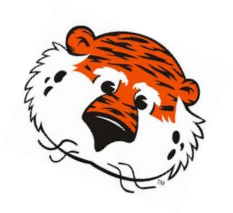 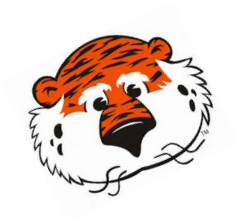 Name: 	Race: 	Age: 	Primary Language: 	Religious preference (optional): 	Dialect used at home (dialect is a form of language based on region, social group, etc. Examples include Standard American English, Southern American English, African American English, Asian-Influenced English, Spanish-Influenced English)	_For academic purposes, do you want your child to use that dialect or do you prefer Standard American English? 	    Parent/Guardian Names:	Occupations: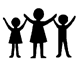 Siblings (names, age, gender, and any concerns):  	 	_Who lives at home with the child? 	Is there any family history of developmental delays, speech and language delays, reading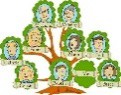                               difficulties, intellectual disabilities, learning disabilities or fluency difficulties? (This may include cousins,               parents, grandparents, etc.)Are there any other professionals involved with your child?Has your child ever been hospitalized or ever had any serious injuries/major illnesses?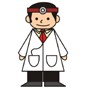  	_Check the following that apply to your child:Are you concerned about your child’s hearing?Has your child had a hearing test and if so, what were the results?Are you concerned about your child’s vision?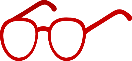  	_ Does your child take any medications?What school or daycare does your child attend?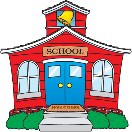 Grade:  	Teacher’s name: 	Has the teacher expressed any concerns to you?Is your child receiving any extra learning supports?Does your child have an IEP? If so, what are the speech/language goals for?What are your child’s average grades?Favorite Subject:  	Most challenging subject:  	If you have any concerns about your child’s ability to read, check concerns:Spelling _________       Ability to sound out words__________   Speed of Reading ___________Ability to read sight words_________  Ability to understand what is read ________________Describe in Detail the speech, language and/or hearing problem _________________________________________________________________________________________When was the problem first noticed and has it changed since? 	_________________________________________________________________________________________Has anything been done about it? 	_ Has anything helped?How does your child communicate) pointing, gestures, words, sentences)?Check all that apply to your child:What percentage of the time do family and close friends understand the child’s communication?What percentage of the time do unfamiliar adults understand the child’s communication?If you or others do not understand your child’s communication, what does your child do?__________________________________________________________________What are you hoping to achieve by coming to the AUSHC for an evaluation?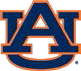  	_Is there anything else you would like to tell us about your child?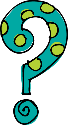  	_Form completed by:Relationship to child:Extra Notes:ADULT CASE HISTORY FORM In order to prepare and conduct the most meaningful evaluation, we would like you to provide additional information.  Please answer all questions as completely and accurately as possible. If you have any reports from other professionals (evaluations, medical records, etc.), please provide copies of those documents along with this case history form.  If you have any questions, please feel free to contact us. The Auburn University Speech and Language Clinic maintains confidentiality of all client records, including any documentation which you provide from other facilities. GENERAL INFORMATION: (Print Clearly) 	 	 	 	 	 	 	 	 Client’s Legal Name: _______________________________________  	Date: ____________ Client’s Preferred Name (if different): ______________________________________________ Date of Birth: __________________________________ 	Age: _______________________ Check all that apply: ___currently employed   ___part time   ___full time   ____retired   ___disabled   ___student Current Occupation: ___________________________________________________________ Previous Occupation: __________________________________________________________ Employer/School: ____________________________________________________________ EDUCATIONAL HISTORY: Name of Last School Attended:  __________________________________________________________________________ Number of Years You Attended School: ____________Highest Degree Earned: __________ REFERRAL INFORMATION & DESCRIPTION OF THE PROBLEM:Who referred you to this clinic? (List name):  __________________________________________________________________________ Profession of Person or Relationship to You:  __________________________________________________________________________ Reason for Referral:  Description of Speaking Difficulty:_______________________________________________________________________________________________________________________________________________________________________________________________Description of Listening Difficulty:________________________________________________________________________________________________________________________________________________________________________________________________Description of Reading Difficulty: _________________________________________________________________________________________________________________________________________________________________________________________________Description of Difficulty with Cognition (e.g memory, attention, problem solving, etc.):___________________________________________________________________________________________________________________________________________________________________________________________________________________________When did your communication problem first begin?  ____________________________________________________________________________ Has the problem ___ remained the same ____ gradually worsened ____ worsened quickly? How severe is your communication difficulty? ___minimally impaired ___mildly impaired ___moderately impaired ___severe ___very severe What are your goals for your communication?  What would you like to be able to do better? __________________________________________________________________________________________________________________________________________________FAMILY HISTORY Your current marital status:  ____married    ____single     ___widowed 	____other  Number of children you have: _________ 	What are their ages? ____________________ Is English your native language: _____Yes 	_____No (list language) __________________ What language(s) are spoken in your home? _______________________________________ Do you have a developmental disability, syndrome or learning disability?  _____No   _____ Yes (Describe)_____________________________________________________________________________________________________________________________________________Does anyone in your family have a developmental disability, syndrome, learning disability, or history of speech, language or hearing difficulties? 	_____No    _____Yes (describe)______________________________________________________________________________________________________________________________________________________________ MEDICAL HISTORY General Health: 	_____Excellent 	_____Good       _____Fair    	_____Poor Is a medical diagnosis associated with your communication difficulty? _____________________________________________   Date of onset______________ Past & Current Medical History Please check the “Yes” or “No” box to indicate whether you have/had any of the following: If you answered yes to any of the above, please explain and comment below. Describe any special techniques, equipment, and compensations you use. Do you eat a modified diet for the purposes of safety/ease of swallowing/eating? ___Yes ___No If yes, list the type of modifications, including altered consistencies (soft, pureed, thickened liquids)? List all medications dose and reason:Name, Dosage and Reason:_________________________________________________Name, Dosage, and Reason:_________________________________________________Name, Dosage and Reason:_________________________________________________Name, Dosage, and Reason:_________________________________________________List all previous hospitalizations, surgeries, reason and dates (add a piece of paper if needed) Reason and Date:_________________________________________________Reason and Date:_________________________________________________Reason and Date:_________________________________________________Have you ever been seen by any of the following specialists?  Check all that apply:  	_____Ear Nose Throat Physician _____  	Other _________________________ Are you under the care of a doctor or medical specialist now?  If so, list name and reason: 1.__________________________________________________________________2.__________________________________________________________________3.__________________________________________________________________4.__________________________________________________________________COMMUNICATION HISTORY AND CURRENT STATUS  Please check all statements that apply to your communication disorder and elaborate: _____ My communication problem interferes with my social activities. _____ My communication problem interferes with my performance at work. _____ My communication problem interferes with my performance at school. _____ My communication problem interferes with my home life. _____ I am able to express myself so other can understand me. _____ At times, my speech improves, but it gets worse again. _____ I have difficulty recalling the names of common objects, people or places. _____ My communication is not easily understood by people I know. _____ My communication is not easily understood by strangers. _____ I frequently say the wrong sounds in words. _____ I am concerned about how well people understand my speech. _____ My speech contains many word repetitions or prolonged sounds. _____ I often run out of breath while talking. _____ It takes a great amount of effort to talk. _____ I have difficulty reading. _____ I have difficulty learning and remembering new information. _____ I have difficulty remembering things that I need to do (appointments or tasks for work). _____ I have difficulty paying attention while having a conversation or completing a task. . _____ I have difficulty thinking through problems to find solutions. Have you ever been seen by a Speech/Language Pathologist (SLP)? _____Yes _____No If yes, please provide reports if available. Please explain:Do you have a hearing loss? 	 	_____ No 	_____ Yes Elaborate:_______________________________________________________________________________________________________________________________________________Do you wear a hearing aid? 	 	      _____ No 	_____ Yes Do you have any vision problems? 	       _____ No 	_____ Yes Do you wear eyeglasses or contact lenses? 	_____ No 	_____ Yes What are your interests and activities that you enjoy? Overall, I would rate my communication as: _____ Excellent 	_____ Good  	_____ Fair 	 	_____ Poor Do you have any other comments that may be helpful to us in planning your evaluation? Please include any additional reports or information that might be helpful in the evaluation and/or remediation of the speech/language problem. Person Completing Form: ______________________________________________________ Relationship to Client: _________________________________________________________ Signature of Legal Guardian (if applicable)____________________Date:__________________ Signature of Client______________________________________ Date: _________________ CHILD FEEDING CASE HISTORYOur evaluation of your child’s oral-motor feeding issues will depend on information about the child’s past history.  Please fill out this form as completely as possible and return in the enclosed envelope.  If there are any items you do not fully understand, put a check mark in the left margin and we will discuss them when you come for the appointment.Person completing this form __________________________________________Relationship to the child _____________________________________________Person or agency responsible for payment of services received_____________________________________	________________________________Name							Telephone Number__________________________________________________________________________Address__________________________________________________________________________City, State, ZipReferred by_________________________________________________________________		Name					Telephone Number__________________________________________________________________________Address						City, State, ZipI.	IDENTIFICATIONDate:  _______________________Child’s Name:   __________________________________________________________________Sex:  _________D.O.B.:______________________________________ 	Age_________Address_______________________________________	Phone_____________________City, State, Zip______________________________________________________________Mother’s Name _____________________________________________________________Address (if different)_________________________________________________________Last Grade Completed in School_______________________________________________Occupation________________________________________________________________Father’s Name_____________________________________________________________Address (if different) __________________________________________________________________Last Grade Completed in School_______________________________________________Occupation:_________________________________________________________________________Family Doctor____________________________________________________________Address_________________________________________________________________Pediatrician______________________________________________________________Address_________________________________________________________________II.	FAMILY INFORMATIONBrothers and sistersAre there any other languages spoken in the home? NO    YES      If yes, what language, by whom and how often? ____________________________III.	STATEMENT OF THE PROBLEMDescribe as completely as possible the oral-motor/feeding problem___________________________________________________________________________________________________________________________________________________________________________________________________________________________________________________________________________________________________________________________________________________________________________When was the problem first noticed?__________________________________________________________________________________________________________________________________________How has the problem changed since you first noticed? Yes    NO    If Yes, explain:_______________________________________________________________________________________________________________________________________________________________What has been done about it? Has this helped?_______________________________________________________________________________________________________________________________________________________________________________________________________What do you think caused the problem? ___________________________________________________________________________________________________________________________________________________Is there a family history of oral motor/feeding problems?________________________________________________________________________________________________________________________________________________________________________________________________________________________________IV.	GENERAL DEVELOPMENT	A.	Pregnancy & Birth History		1.	a.	Age of Mother at child’s birth____________________			b.	Age of Father at child’s birth____________________		2.	Length of Labor____________________________________		3.	Weight of child at birth_______________________________		(For the following questions, circle yes or no. If yes, explain)		4.	Any illnesses during the pregnancy? Yes/No_____________________			a.	Any diseases during the pregnancy? Yes/No_______________			b.	Any accidents during the pregnancy? Yes/No______________		5.	Was there Rh incompatibility between mother & father? Yes/No________		6.	Was delivery normal? Yes/No_________________		7.	Were forceps used?  Yes/No __________________		8	Any bruises, scars, or abnormalities on child’s head? Yes/No __________			___________________________________________________________		9.	Were drugs used?  Yes/No _____________________________________		10.	Did infant require oxygen?  Yes/No ______________________________		11.	Was child blue or jaundiced?  Yes/No ____________________________		12.	Was a blood transfusion required?  Yes/No ________________________13.	Were there any problems immediately following or during birth?  The first two weeks of infants life (health, swallowing, sucking, feeding, sleeping)			___________________________________________________________	B.	Developmental MilestonesHow would you describe your child’s current physical development? __________________________________________________________________________________________________________________________________________________________________________________________________________________________________________	C. Oral-motor feeding development.		Give approximate ages when your child did the following:		First given pureed solids with a spoon	_______________		First given junior chopped foods		_______________		First given soft solids (i.e., noodles, rice)	_______________		First given crunchy foods (cracker, cookies)	_______________		First given meats (ground meet, chicken, etc) _______________		Exposed to un-lidded cup			_______________		Drinks from un-lidded cup independently	_______________What foods does child tolerate best? _______________________________________________________________________________________________________________________________________________________________________________________________________________________________________What foods does child tolerate least?  ______________________________________________________________________________________________________________________________________________________________________________________________________________________________________________________________Describe child’s tolerance to above foods:_______________________________________________________________________________________________________________________________________________________________________________________________________List food all food allergies_________________________________________________________________________________________________________________________________________________________________________________________________________________________________________________________________________________________________________________________________________________________________________________________________________________________________V.	MEDICAL HISTORYCheck these as they apply to your child and indicate the age of occurrenceComments:_________________________________________________________________________________________________________________________________________________Describe any other serious illness, injuries, operations, or physical problems not mentioned above.____________________________________________________________________________________________________________________________________________________________Explain any significant changes in child’s eating habits accompanying any of the above diseases, injuries or surgeries.______________________________________________________________________________________________________________________________________________________________________________________________________________________________List any medications your child is currently taking and for what purpose ________________________________ for____________________________________________________________________________ for____________________________________________________________________________ for____________________________________________________________________________ for____________________________________________________________________________ for___________________________________________When was child’s last examination by a .G.I. specialists?________________________________Results of examiniation:______________________________________________________________________________________________________________________________________When and where did your child last receive a modified barium swallow study? ______________________________________________________________________________Results: _____________________________________________________________________________________________________________________________________________________Adult Accent Modification History Form1 Briefly describe the speech and/or language concerns:______________________________________________________________________________________________________________________________________________________________________________________________________________2. Describe any previous speech or language therapy:_________________________________________________________________________________________________________________________3. How has the speech and/or language difficulty affected you? _________________________________ _____________________________________________________________________________________4. What is your native language? __________________________________________________________5. What is the highest level of education you have completed? _________________________________6. What other languages (if any) do you speak fluently? _______________________________________7. What is the preferred language in the home? _____________________________________________ 8. At what age did you learn English? ______________________________________________________9. Approximately how many hours do you speak English daily? _________________________________10. When using English, what percentage of the time do family and close friends understand you? _____11. When using English , what percentage of the time do unfamiliar adults understand you? __________12. What is your occupation? ___________________________________________________________13. Describe expectations for using English ________________________________________________ ________________________________________________________________________________________________________________________________________________________________________14. List any medical diagnoses _______________________________________________________________________________________________________________________________________________15. List current medications _________________________________________________________________________________________________________________________________________________16. Do you have hearing problems? 	Do you wear hearing aids? 	Do you have visual problems?		Yes 	No				Yes 	No			Yes 	No17. What are your expectations for the evaluation and/or treatment? _______________________________________________________________________________________________________________Auburn University Speech and Hearing Clinic Voice Evaluation Case HistoryName:	 Date:	Address:	Birthdate:		Age:	Occupation(s):	Primary Phone:	Referred by:	Primary Care Physician:	Person completing this application:	1.   Describe your voice concern:When did your voice problem start?Did it start suddenly or gradually?	It is getting worse, staying the same, or getting better?	Does anything help your voice improve?Does anything make your voice worse?Describe any treatment or care you have received for your voice problem. Does your voice require more effort than it used to?   Yes	   No	Use the scale below to indicate how much effort it takes to use your voice. Adapted Borg CR10 for Vocal Effort RatingsMaximum vocal effort (Like trying to talk through the worst laryngitis)……………………10Very very severe vocal effort (Almost maximum).…………………………………………...9											         8Very severe vocal effort…………………………………………………………………………7											         6Severe vocal effort……………………………………………………………………………….5Somewhat severe vocal effort…………………………………………………………………..4Moderate vocal effort…………………………………………………………………………….3Slight vocal effort…………………………………………………………………………………2Very slight vocal effort………………………………………………………………………...…1Very very slight vocal effort (Just noticeable)…………………………………………………½ 											          09.   Does your voice keep you from doing anything?10. List all your medical conditions (we can copy a list if you have it):11. Do you have any problem with breathing, e.g., asthma or COPD?12.	Do you use a CPAP for breathing help at night? Yes _____   No _____		a.	If yes, does it have a humidifier? Yes _____	   No	b.	If not, do you often snore while sleeping? Yes	   No	13.	Do you have any problem with swallowing or choking when eating?   Yes	   No _____		If yes, describe below:14. Do you have allergies?  Yes _____   No _____If yes, please list them:	Do you have frequent sinus problems? Yes	   No	16. Please check the line if you have experienced any of the following symptoms of acid reflux:		 ___ frequent coughing 	  ___ heartburn	frequent belching		 regurgitation of food	frequent bad breath		 acidy or burning throat	waking at night coughing	  ___ frequent throat clearing	lump in throat	  ___ frequent vomiting17. List all of your surgeries (we can copy a list if you have it):18. Confirm medications from intake form and/or physician referral (we can copy a list if you have it):19. Do you currently smoke?	Yes	   No		a.   If yes, how much per day?	How many years?	20. How much water do you drink each day?	21. How much caffeine do you drink each day?	22. How much alcohol do you drink each week?	23. Place a mark in the boxes below to indicate how important it is for you to improve your voice and how confident you are that you can improve your voice. 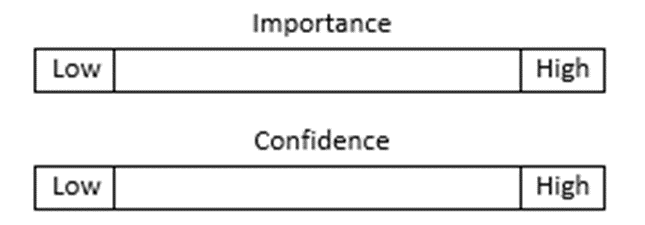 Protocol for Early Child Language EvaluationAll assessments should include the following procedures:I Case history (Background questionnaire and/or interview)a Family information	f. Medical historyb Description of the problem g. Speech and language development c Pregnancy and birth history h. History of services receivedd General development	i. Impact of the problem on child/familye. Referral SourceBehavioral observation of client’s temperament and level of cooperationStandardized Language TestMay use the following measures, as appropriate:PLS-4CELF-PTOLD-PAdditional comprehensive assessments, as appropriateFor the hard to test child, select from the following:Rossetti Infant-Toddler Language ScaleReceptive-Expressive Emergent Language ScaleExpressive Vocabulary MeasureMay select from the following:Macarthur Bates Communication Development InventoryLanguage Development SurveyMeasure of Developmental LevelMay use any of the following, as appropriate:Westby’s Symbolic Play Scale o Mullen Scales of Early Learning o CSBS DPLanguage sample.For verbal children, enough to elicit 50 spoken utterances for purposes of semantic and syntactic analysisFor nonverbal and verbal children, use to measure communicative intentPragmaticsSelect from the following, as appropriate o Communicative Intent worksheet o Peanut Butter ProtocolPrutting and Kirchner’s Pragmatic ProtocolParent Rating Scale (Girolametto, 1997)Clinic Developed ProtocolPhonetic Inventory and/or standardized articulation assessment as appropriateOral mechanism examMay use the following measures, as appropriate:OSMSEInformal assessment, as appropriateHearing ScreeningOther parametersInformal assessment of voice and fluencySupplemental  assessment measures may be used as appropriateProtocol for School-Age Language EvaluationAll assessments should include the following procedures: I Case history (Background questionnaire and/or interview)a Family information	f. Medical historyb Description of the problem		g. Speech and language development c Pregnancy and birth history	h. History of services receivedd General development	i. Impact of the problem on child/familye. Referral SourceII Standardized Language TestMay use the following measures, as appropriate:CELFTOLD-P; TOLD-IOWLS (Oral Expression and Listening Comprehension Scales)CASLAdditional comprehensive assessments, as appropriateTONIPragmatic AnalysisMay use the following measures, as appropriateTest of Pragmatic LanguageInformal MeasuresClinical Discourse AnalysisTopic Manipulation AnalysisPrutting and Kirchner’s Pragmatic ProtocolIV Language sample (a minimum of 50 utterances)MLU per T-UnitError AnalysisType Token RatioNarrative AnalysisStory grammar analysisCohesion AnalysisPhonologyArticulation screener or formal evaluation as appropriateOral mechanism examMay use the following measures, as appropriate:OSMSEInformal assessment, as appropriateHearing ScreeningOther AreasInformal assessment of voice and fluencySupplemental  assessment measures may be used as appropriate                              Protocol for Adolescent Language EvaluationAll assessments should include the following procedures:Case history (Background questionnaire and/or interview) a Family information	f. Medical historyb Description of the problem g. Speech and language development c Pregnancy and birth history h. History of services receivedd General development	i. Impact of the problem on child/familye. Referral Source	j. Impact of the problem on academic performanceStandardized Language TestMay use the following measures, as appropriate:CELF-4TOALTOLD-I-4OWLS (Oral Expression and Listening Comprehension Scales)CASLAdditional comprehensive assessments, as appropriatePragmatic AnalysisMay use the following measures, as appropriateTest of Pragmatic Language-2Pragmatic Checklist from the CELF-4Informal Measures, including:Adolescent Conversational AnalysisPragmatic Rating ScaleLanguage sample (a minimum of 50 utterances)MLR per T-UnitError AnalysisSubordination Index (Ratio of Clauses to T-Units)Narrative AnalysisStory Grammar Analysis (pay particular attention to internal response and internal plan at this stage)Cohesion AnalysisPhonologyArticulation screener or formal evaluation, as appropriate (see artic protocol)Oral mechanism examMay use the following measures, as appropriate:OSMSEInformal assessment, as appropriateHearing ScreeningOther AreasInformal assessment of voice and fluencySupplemental  assessment measures may be used as appropriateFor clients with language and literacy concerns, include the following measures:Reading ComprehensionMay use the following measures, as appropriate:Grey Diagnostic Reading TestTest of Reading ComprehensionWritten Product AnalysisMay use the following measures, as appropriateTOWL-4OWLS: Written Language ScaleMay also assess through any of the following measures by analyzing either a 3 to 5 minute timed sample or conducting an artifact analysis;Holistic Evaluation (provide a numerical score based on overall impression of the writing)Primary Trait (measures writing against a rubric based on a 5 point scale)Analytic (evaluate aspects of the writing separately, such as DSS and TTR)Protocol for Literacy Evaluation (Ages 7 and older)All assessments should include the following procedures:I. Case history (Background questionnaire and/or interview)	a. Family information		f. Medical history	b. Description of the problem	g. Speech and language development		c. Pregnancy and birth history	h. History of services received	d. General development		i. Impact of the problem on child/family	e. Referral Source		j. Impact of the problem on academic performanceII. Reading Comprehension, Fluency, Accuracy, Rate, and Overall Ability, Writing, and LanguageAdminister all of the following:Kauffman Test of Educational Achievement (with the exception of the math sections); KTEA is kept in Mrs. Willis’s officeIII. Auditory MemoryTest of Auditory Processing Skills (TAPS-3)—only the word and sentence memory sectionsIV. Hearing ScreeningBased on the individual client, the following should be considered:V. Articulation and PhonologyArticulation screener or formal evaluation, as appropriate (see articulation protocol)VI. Oral mechanism examMay use the following measures, as appropriate:OSMSEInformal assessment, as appropriateVII.  Narrative AnalysisStory grammar analysis  (see Paul text)VIII. Story Retelling Analysis Analysis based on Culatta, Page, & Ellis, 1983Test of Narrative LanguageIX. Metalinguistic SkillsTest of Language Competence Expanded Other AreasInformal assessment of voice and fluencySupplemental assessment measures may be used as appropriate if time allowsProtocol for Pre-Literacy Evaluation (Ages 6 and below) All assessments should include the following procedures:I Case history (Background questionnaire and/or interview)	a. Family information		f. Medical history	b. Description of the problem	g. Speech and language development		c. Pregnancy and birth history	h. History of services received	d. General development		i. Impact of the problem on child/family	e. Referral Source		j. Impact of the problem on academic performanceII. Reading Comprehension, Fluency, Accuracy, Rate, and Overall AbilityGrey Diagnostic Reading TestIII. WritingAdminister 1 of the following: Test of Early Written Language Oral and Written Language Scales (OWLS) written expression subtestIV.  Standardized Language TestSelect a standardized assessment from the appropriate protocol (may choose OWLS if using written subtest)V.  PhonologyArticulation screener or formal evaluation, as appropriate (see artic protocol)VI.  Phonological Awareness Administer 1 of the following: Test of Phonological Awareness (TOPAS)The Phonological Awareness Test-2 Comprehensive Test of Phonological Processing VII. Oral mechanism examMay use the following measures, as appropriate:OSMSEInformal assessment, as appropriateVIII. Hearing ScreeningBased on the individual client, the following should be considered:VIV.  Narrative AnalysisStory grammar analysis  (see Paul text)VV. Story Retelling Analysis Analysis based on Culatta, Page, & Ellis, 1983Test of Narrative LanguageVI. Metalinguistic SkillsTest of Language Competence Expanded  Other AreasInformal assessment of voice and fluencySupplemental assessment measures may be used as appropriateFluency Diagnostic Protocol: ChildCase history (Background questionnaire and/or interview)Family information	- Medical historyDescription of the problem  - Speech and language developmentPregnancy and birth history - History of services receivedGeneral development	- Impact of the problem on child/familyReferral Source	- Impact of the problem on academic          		   performanceInformal language/fluency assessment – obtain via language sample with clinician/parent (assess severity and type of disfluencies)Formal language assessmentAges 2-6 (PLS-4, CELF-P)Ages 6-13 (TOLD:P, TOLD-I:3, CELF-4, CASL, OWLS)Formal articulation assessmentFormal Fluency AssessmentMay use Stuttering Severity Instrument (SSI-4) or Stuttering PredictionInstrument (SPI)Attitudinal measures when appropriate (Kiddy Cat)Oral mechanism examMay use the following measures, as appropriate:OSMSEInformal assessment, as appropriateHearing ScreeningOther:Home speaking sample (if possible)Fluency Diagnostic Protocol: Adolescents & AdultsCase history (Background questionnaire and/or interview for adolescents)Family information	- Medical history-. Description of the problem	- Speech and language developmentPregnancy and birth history	- History of services receivedGeneral development	- Impact of the problem on child/familyReferral Source	- Impact of the problem on academic performanceFor adults, you would include:Vocational historyTherapy history (if any)Language Sample/reading sample5-10 minute conversational sampleReading passages from SSI-4Formal Language Assessment: Adolescents: CASL, TOAL, CREVTAttitudinal MeasuresOverall Assessment of Speaker’s Experience of Stuttering (OASES)Erickson ScalePerceptions of Stuttering inventoryLocus of ControlSelf-Efficacy ScaleFormal Assessment of StutteringStuttering Severity Instrument – 4th Edition (SSI-4)Hearing ScreeningOral Mechanism Exam (if necessary)Protocol for Phonological Evaluation ProcedureAll phonological evaluations must be audio recorded for post-session analysis All phonological assessments should include the following procedures:Case history (Background questionnaire and/or interview)Identifying & family information	- Medical historyDescription of the problem	- Speech and language developmentPregnancy and birth history	- Educational historyGeneral developmentStandardized articulation or phonology test(s)Speech sound inventory (SSI) :Goldman-Fristoe Test of Articulation- 2nd Edition (GFTA-3)Diagonostic Evaluation of Articulation and Phonology ( DEAP) When the SSI reveals multiple errors or errors which suggest an underlying pattern, use a pattern analysis (such as a phonological process analysis)Independent analyses (Especially when phonology appears limited) Phonetic inventory (manner x place x voice )Syllable and word shapesConnected speech and language sample. (Enough to elicit 80-100 different words; usually at least 250 words total)Non-standardized phonological probe (Additional words are elicited to further define or clarify patterns that might be suggested in other testing.)Stimulability testingStandardized language test (PLS-4, CELF-4, TOLD, etc.)Oral mechanism examHearing ScreeningOther as neededVowelsSpeech perception (Suggest Locke’s SPPT) Phonological awareness (e.g., TOPAS)Protocol for the Assessment of Accent/DialectAssumptionsThis protocol refers to persons learning English as a second language (L2),as well as English speakers with regional dialects.The procedures described here are to be used when the problem is clearly understood to be one of dialect and accent. It is not intended that these procedures should be used in assessments for the purpose of distinguishing language/phonological differences and disorders.RationaleAccent and dialect differences present two primary problems for effective communication. The first is the overall intelligibility of the spoken message. The spoken English of some dialectal/accented speakers is so far from Standard English that the message cannot be easily decoded by the listener. However, many heavily accented speakers are highly intelligible but their speech sound production, supra-segmental aspects, syntax, and vocabulary may be so different from Standard English that is calls attention to itself and interferes with communication. In the latter situation the speech pattern may suggest geographic influences which, for various reasons, the speaker finds undesirable.Assessment ProceduresAssessment of dialect and accent must take into account both intelligibility andaccent. Although a standard reading passage such as the rainbow passage has some value in assessing specific differences in speech patterns, an assessment must also include spontaneous speech samples for which the listener is unaware of the intended content.Every Dialect/Accent Assessment should include the following:Administer the Proficiency in Oral English Communication (POEC) Elicit a sample of reading from a standard reading passage. Based on this sample:Determine phonemic errors- substitution or omission of phonemesDetermine phonetic differences in the production of phonemesDetermine intonation differences- within word and within sentenceElicit a spontaneous speech sampleWrite out, word for word, what is heard to determine a degree of         intelligibilityJudge the sample for comprehensibility (easy to understand difficult to understand)Rate the degree of accentNote syntactic difference from Standard EnglishNote semantic differences from Standard EnglishProtocol for Aphasia EvaluationAll assessments should include the following procedures:Case history (Background questionnaire and/or interview)The Adult AUSHC case history will be completed including the following:Personal information	- Occupational history & needsDescription of the problem	- Previous services receivedSocial history	- Expectations from evaluation/txMedical history including current medicationsStandardized Language Test (at least one complete test of the following)Western Aphasia Battery (WAB)Boston Diagnostic Aphasia Examination (BDAE)BDAE Naming TestLanguage sample (Comment on the following) EffectivenessEfficiencyModalities used to communicateOral mechanism exam (including screening for Apraxia of Speech)Hearing Screening (if appropriate)Analysis of assessment dataDiagnosis and PrognosisRecommendationsGoals and treatment planProtocol for Central Auditory Processing EvaluationAll assessments should include the following procedures:Case history (Background questionnaire and/or interview)Family information	- Medical historyDescription of the problem	- Speech and language developmentPregnancy and birth history	- History of services receivedGeneral development	- Impact of the problem on child/familyReferral Source	- Impact of the problem on academic performance(Ability to remain on task and follow directions, any accommodations)Sensitivity to specific sounds	- Any audiological testing obtainedPsychological testingStandardized Language TestMay use the following measures, as appropriate for children 7 years and older:CELF -5 TOAL-4 TOLD-I -4 CASL*Additional comprehensive assessments, as appropriate.*If the client scores one standard deviation below the mean or greater, a language sample should be obtained and analyzed including the following: MLR per T-Unit, Error Analysis, Subordination Index (Ratio of Clauses to T-Units).Auditory Processing Test (recommend both of the following)Test of Auditory Processing (TAPS-3)TTFC-2Problem SolvingTest of Problem Solving (TOPS-3)Oral Mechanism ExamMay use the following measures, as appropriate:OSMSEInformal assessment, as appropriateHearing ScreeningOther AreasArticulation screener or formal evaluation, as appropriateInformal assessment of voice and fluencySupplemental assessment measures may be used as appropriateProtocol for Pediatric Dysphagia EvaluationAll patients/clients with pediatric dysphagia disorders should be examined by a physician, preferably in a discipline appropriate to the presenting complaint. Usually this will be a pediatric gastroenterologist or pediatrician.A modified barium swallow study and a medical release may be required for some cases. Pending physician recommendations, some portions of the assessment protocol may need to be omitted for client safety.Assessment information obtained from Suzanne Morris, Oral-Motor Development Assessment, normed for children aged birth to three years.A pediatric dysphagia evaluation may include the following:Relevant case history information:Whether gathered through a written case history form, interview, or both the examiner should obtain the following information:Birth and developmental history Medical history & current medical status Medical proceduresMedicationsOral-Motor developmentWhen and under what circumstances was the problem first noted? How has the problem changed since onset?Cultural and linguistic backgroundsReported InformationTypical dietAmount and types of foods acceptedFoods accepted – typical responseFoods not accepted – typical responseOral Motor reflexesRooting responsePhasic biteSuck -swallowing reflexPalmomental reflexGag reflexAssessment of sucking/suckling skillsBottle drinkingQuality of suck (rapid, rhythmical)Suck versus suckleLevel of active lip movementAmount of fluids taken by cupCup drinkingAge cup was introducedAmount of fluids taken by cupGraded jaw movement on un-lidded cupSuck-swallow breathe sequenceSpoonAcceptance of spoonLip movement on spoonTongue Configuration (i.e., thin cupped with central grooving or thick  and bunchedMedical Clearance for Dysphagia (Swallowing) Assessment & Treatment: ChildPatient’s Name:	__________________		D.O.B.:  _____________Physician:  		__________________		Date: ________________A modified Barium Swallow Study was conducted on this patient:		yes		noBased on medical history and recent medical examinations (including swallow studies), the patient has medical clearance to receive the following foods orally:	Thin liquids:		 yes______________		no:______________	Thickened liquids:	yes______________		no:______________	Puree consistency:	yes______________		no:______________	Mechanical soft:	yes______________		no:______________	Solids:		yes______________		no:______________		Solids may include:		Junior chopped fruits and vegetables: 	yes________ no:_________		Noodles/rice:				 	yes________	no:_________		Meat (ground chicken, ground beef):	 yes_______	no:_________		Crackers/cookies:				yes________	no:_________Comments:_________________________________________________________________________________________________________________________________________________________________________________________________________________________________________________________		_________________________Physician’s Signature						DateReturn to:Department of Communication Disorders1199 Haley CenterAuburn University, AL 36849	Fax: (334-844-9684)    Phone: (334 – 844-9688)Protocol for Dysphagia EvaluationAll assessments should include the following procedures:I	Case history (Background questionnaire / interview) Swallowing Questionnaire (See Appendix A)II	Clinical Swallow Assessment (See Appendix C): Clinical assessment will depend on information from history and oral-motor assessmentFood consistency protocol:¼ teaspoon of thin or thickened liquids progress as patient can safely tolerateLarger amounts and various consistencies Attempt compensatory strategies as neededChanges in patient (posture), Feeding activity (dry swallows, straw-no straw), Food – Liquid (consistency, amount)III 	Speech-Language Screening: Ability to understand and follow instructionsIV 	Oral mechanism exam (See Appendix B)V	Hearing screening if appropriateVI 	Analysis of assessment dataVII	Impressions – Dysphagia diagnosis	Impressions – Type of problem, severity, positives, challenges, prognosisVIII	RecommendationsTreatment/No treatmentReferralsPatient, feeding activity, foodFurther assessment (FEES, MBS) or referral to other discipline (Neurologist, ENT, etc)IX 	Goals and treatment planFees ProtocolDysphagia Questionnaire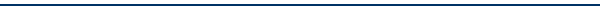 Depression	□ Thyroid disease	□ Bleeding ProblemsEndocrine Disorder	□ GI Disorders (hernia, ulcers, colitis, etc.)	□ Sinus DiseasePeripheral neuropathy	□ Deep Brain Stimulation implants	□ PacemakerInternal cardiac defibrillatorOther: 	Current Medications including over-the-counter:  	Do you have allergies to foods? drugs? environmental? 	Dentition/Teeth:	□ Natural	□ Dentures	□ Edentulous/No teeth□ Partial/Bridges	□ Missing teethCurrent weight: 	lbs.	□ Recent Weight Loss: 	lbs.Hydration:How much of the following do you drink per day? 1 cup/glass = 8 ounces How many ounces of water do you drink per day?  	How many ounces of the following caffeinated beverages do you consume per day?Coffee 	Tea 	Soda 	Energy drinks 	Chocolate 	How often do you drink alcoholic beverages (daily, weekly, monthly, rarely, never, etc.)?  	 Amount in ounces:	Beer 	Wine 	Liquor  	How many ounces of the following beverages do you drink per day?Milk 	Juice 	Sports drinks 	Other (please specify)  	Are you currently taking antihistamines? 	If yes, list type and dosage. 	Are you currently using tobacco products? 	If yes, list type  		 How much (packs/cans/etc.) per day? 		For how long?  	Have you used tobacco products in the past? 	If yes, list type 		_ How much (packs/cans/etc.) per day? 		For how long? 	Date of cessation 		Are you exposed to secondhand smoke? Explain: 	Do you use products containing menthol? 	If yes, please explain 	Do you take Vitamin C supplements? 	If yes, please list amount (mg) per day 	Do you use recreational drugs? 	If yes, please list type/amount/frequency 	Dysphagia QuestionnaireSocial History:Marital Status:	□ Married	□ Single	□ Widowed	□ DivorcedEducation Level:	Occupation:  	Living Arrangements:House	□ ApartmentIndependent Living Facility	□ Assisted Living FacilitySkilled Nursing FacilityAssistance needed:	□ Caregiver	□ No caregiverGoals regarding swallowing:   	Would you like this report sent to someone other than the referring physician? Please provide name and contact information.Do you have a follow-up appointment scheduled with your referring physician? If so, please list date and time.Protocol for Motor Speech EvaluationAll assessments should include the following procedures:Case history (Background questionnaire and/or interview)a Personal information	d. Occupational history & needs b Description of the problem	e.  Previous services receivedc Medical history	 f. Social historySpeech Assessment TestsA.Motor Speech Protocol, including screening for Apraxia of Speech (Appendix A)B Intelligibility Test (e.g., the Assessment of Intelligibility of Dysarthric Speech)Language screeningOral structure/function exam (Appendix B)Hearing screening (if appropriate)Analysis of assessment dataA Form for Perceptual Rating of MSDs (Appendix C)Impressions and Speech-Language DiagnosisRecommendationsGoals and treatment planAppendix A        Motor Speech ProtocolNAME: _______________________    DATE: ___________________________AUTOMATIC:Tell me your:  Name: ________________________ Address: __________    Birthdate: _____________ Age: __________________Count to 20:    1	2	3	4	5	6	7	8	9	10	11	12	13	14	15	16	17	18	19	20Count as fast as you can on 1 breath (2x): _________________________________________Count from 15-30 as fast as you can:  ____________________________________________NAME THE DAYS OF THE WEEK:Monday 	 Tuesday 	Wednesday 	Thursday	Friday		Saturday	SundaySPONTANEOUS: Why are you in the hospital? Or “Tell me about something you did in the last week.”___________________________________________________What do you or have you done for a living? _______________________________________Tell me about your speech.  _________________________________________READING (omit as needed for aphasia or dyslexia):	Read “My Grandfather”SINGING:IMITATION:Monosyllables (Scheull, 1965)pie __  two____ see ____ key ____ crow ____spry ______ boy ______day ______ free ____ street ____ four ____ lie ____ they ____ chew ___ play ___ school ______vote ___ row ___ you ___ clay ___ pray ___ screw ______ three ______ try ______Words of increasing length (Duffy, 2013)Triple Repetitions:Phrases (Scheull, 1965)man and woman _____________   	easy does it ____________________________paper and pencil _______________	thirty three ____________________________baseball and bat _______________	father and mother ______________________knife and fork __________________	a year yesterday ________________________two times two __________________	bake a cake ____________________________door and window _______________	guess again ____________________________light the lamp __________________	sing a song _____________________________drive a car _____________________	a kitchen chair ________________________sell the house __________________	orange juice ____________________________Sentence repetition:RAPID ALTERNATING MOVEMENTS:	Say:  	ma ma ma ma _________________________________		la la la la _____________________________________		ka ka ka ka ___________________________________		ta ta ta ta ____________________________________		pa pa pa pa ___________________________________		pa ta ka, pa ta ka, pa ta ka…IMPRESSIONS: _______________________________________________________________________________________________________________________________________________________________________________________________________________RECOMMENDATIONS: ____________________________________________________________________________________________________________________________________________________________________________________________________________Appendix B. Oral structure/function examObserve face at rest.Upper face symmetric?YesNoAngles of mouth symmetric?YesNoFlattening of nasolabial fold?YesNoUpper lip stiffness?YesNoInvoluntary movements of lips, eyelids, jaw, or chin?Yes (can they be inhibited?: Y / N)	Describe the movements: ________________________________________________________No involuntary movementsObserve face during speech.Upper face symmetric during speech?YesNoAngles of mouth symmetric during speech?YesNoFlattening of nasolabial fold during speech?YesNoUpper lip stiffness during speech?YesNoInvoluntary movements of lips, eyelids, jaw, or chin during speech?Yes (can they be inhibited?: Y / N)	Describe the movements: ________________________________________________________No involuntary movementsObserve face during smilingExpression?TypicalMasked (expressionless)Fixed atypical expressionBlinking?TypicalAtypical (less or more than normal)With resistance?Strong/typicalWeakNoneAny spontaneous smiling?YesNoObserve face during lip roundingLip rounding symmetrical?YesNoWith resistance?Strong/typicalWeakUnable to round with resistanceObserve puffing the cheeksAdequate?YesNoResistance to soft pushing?Strong/typicalWeakUnable to puff cheeks with resistanceObserve jaw at rest.Hangs open?Tightly clenched closedSlightly to none (typical)Wide open at restAny spontaneous movements?Note:_________Occlusion?TypicalMalocclusionClass 1 (slight overbite)Class 2 (severe overbite)Class 3 (severe underbite)Observe jaw when mouth open as widely as possible.Deviation to one side?YesNoClosing of jaw okay?YesNoTeethFully edentulousSome missingDenturesTypicalOther observations:________________________________________ Observe jaw closing against resistance (finger on chin or tongue blade on lower teeth)Strong/typicalWeakUnable to close jaw with resistancePalpate masseter?Typical activity/bulging felt?Slight activity/bulging felt?No activity?Observe jaw opening against resistanceStrong/typicalWeakUnable to open jaw with resistanceObserve tongue at restSizeTypicalLargeSmallSymmetry?YesNoFasciculations?YesNoSaliva controlYesNoObserve tongue protrusion.AbleUnableIf able, symmetrical?YesNoObserve tongue protrusion with resistance.Strong/typicalWeakUnable to protrude tongue with resistanceObserve tongue put into cheeksLeftVisibleNot visibleRightVisibleNot visibleObserve tongue into cheeks with resistance to pressureLeftStrong/typicalWeakUnable with resistanceRightStrong/typicalWeakUnable with resistanceObserve tongue wags as fast as possible (tongue protrusion, move from side to side) Demonstrate first.TypicalSlowUnableObserve velum, depressing tongue, shining flashlightLow palate (touching the tongue)?YesNoSymmetrical palatal arches?YesNoSudden or regular movements at rest?YesNoObserve velum while they say “ah”.Symmetrical?YesNoNasal airflow on mirror? Or same quality of “ah” even with nares occluded?YesNoCan protrude tongue while puffing out cheeks (demonstrate first)?YesNoObserve voluntary cough.AttemptedYesNoSharpnessCrisp and sharpWet and mushyN/AObserve glottal coup (grunt).AttemptedYesNoQualityFast and crispEffortful, slow, prolongedN/AObserve quiet breathing.Posture?Consistent?YesNoSlouched back?YesNoHunched overYesNoTorso to the sideLRNoneHead and neck positionRelatively straightTo the sideLRInconsistentIf sub-optimal posture, able to correct?On commandWith physical helpBreath rate.TypicalFastSlowShoulder or chest movements?NoneNoticeable elevation with inhalation	Symmetrical or asymmetrical?Flaring of nares?NoneNoticeableNeck or head movements?NoneNoticeableHiccups?YesNoObserve a maximum inspiration.Shoulder or chest movements?NoneNoticeable elevation with inhalation	Symmetrical or asymmetrical?Flaring of nares?NoneNoticeableNeck or head movements?NoneNoticeableSubjective observations of respirationComplains of shortness of breath at rest? Y or NComplains of shortness of breath during physical exertion? Y or NComplains of shortness of breath during speech? Y or NObserve subglottal pressure for speech (with water glass manometer)5 cm for at least 5 seconds?YesNoGag reflex (Check with tongue depressor on faucial pillars)YesNoSucking reflex (lateral movement with tongue depresson on upper lip from corner to midline)YesNoNonverbal oral apraxia (NVOA)Clear throat on commandIndependentlyOnly with demonstrationUnableLick lipsIndependentlyOnly with demonstrationUnableBlowIndependentlyOnly with demonstrationUnableVowel prolongation (“take a deep breath and say ah for as long and as steadily as you can, until you run out of air.”)—demonstrate firstVoice qualityHarsh?Hoarse (wet)?Breathy—continuous?Breathy—transient?Strained-strangled?Voice stoppages?Flutter?Length: ____ secondsReference:Duffy, J. R. (2013). Motor Speech Disorders: substrates, differential diagnosis, and management. Mosby : St. Louis, MO.Protocol for Resonance DisordersQualifying statementResonance problems, especially hypernasality, often indicate velopharyngeal inadequacy. The best methods for verifying the presence and extent of VPI are endoscopy and radiography. Therefore all clients presenting with consistent unstimulable hypernasality and nasal emission should be referred for nasendoscopy and/or radiographic studies. In the case of children, this referral may best be made to a cleft palate or craniofacial clinic.Resonance disorders frequently overlap with articulation disorders. For example hypernasality may also be accompanied by nasal emission and/or the presence of compensatory articulation errors. Therefore all resonance evaluations should also include an articulation assessment.Oral mechanism examPay particular attention to:-Craniofacial anomalies that might suggest a syndrome-Ability to develop intraoral pressure with nares occluded and un-occluded-The presence of any fistulae in the nasolabial area or the palate-Scarring or abnormalities of the hard palate-Signs of a sub-mucous cleft-Mobility of velumSpeech sound productionStandard articulation test such as the Goldman-Fristoe Test of Articulation or Photo Articulation Test (PAT)Connected speech sampleSpecialized reading passages and sentences to assess hyper, hypo nasality and nasal emissionFollowing the evaluation of speech sound production the examiner must determine whether errors are:Related to structural problems: nasal emission; fogging mirror or insufficient See-Scape pressure; weak pressure consonants; or sibilant distortion (due to possible cross bite)Represent compensatory errorsRepresent velopharyngeal mislearningAre developmental in natureResonancePerceptual ratings based on short phrases and connected speech. Speech samplesshould include words with and without nasal consonants.May use a rating scale such as Buffalo resonanceObjective assessment of nasalance using the NasometerPhonationListen for hoarsenessSoft voiceHearingDue to the high incidence of middle ear problems in the cleft population at the minimum a threshold test be conducted by audiology.LanguageFor children with craniofacial anomalies, a language screening is requiredLetter to parent of child client for evaluationLeave room here for letterhead stationeryAugust 28, 2016Jane Smith2345 Avery LaneOpelika, AL 36804Dear Mrs. Smith:Enclosed, please find a copy of the diagnostic report for John’s speech and language evaluation on August 24, 2014.Thank you for choosing the Auburn University Speech and Hearing Clinic. We look forward to serving you in the future, should the need arise. If you have any questions regarding this report, please do not hesitate to contact me.Sincerely,__________________________________Elissa Zylla-Jones M.S CCC/SLP Clinical Professor_______________________________Emma Swinson, B.S.Graduate ClinicianLetter to adult client for diagnostic evaluationLeave room here for letterhead stationaryAugust 2, 2016Mary Johnson AddressDear Ms. Johnson:Thank you for choosing the Auburn University Speech and Hearing Clinic. Enclosed is a copy of the report from your evaluation on May 31, 2016. We enjoyed meeting you and look forward to working with you OR we look forward to speaking with you in the future, should the need arise.If you have any questions regarding this report, please do not hesitate to contact us.Sincerely,______________________________________Elissa Zylla-Jones, M.S. CCC/SLPClinical Professor_______________________________________Jennifer Johnson B.S.Graduate ClinicianObjective and Procedure TemplateClinician                                                                                                Date:Supervisor:                                                                                           Disorder:LTG:                          Complete behavioral goal ( SMART Goals)Specific, Measurable, Actionable/Attainable, Relevant (functional), Time    bound               STGs:                          The steps taken to meet the LTG ( SMART Goals)                                                    List all STGs	Procedure:                Material use: read stimuli: develop sentences; name pictures                                                  Cues: verbal; tactile; gestural                                                  Praise and Reinforcement: verbal praise; board games; color activityObjective and Procedure TemplateClinician: Jenny Jones                                                                         Date: 8/13/16Supervisor:   WIllis                                                                               Disorder: ArticulationLTG 1:  The client will reduce the occurrence of initial consonant deletion by imitatively producing initial consonants in phrases with 90% accuracy within the semester to improve intelligibility in connected speech. STG A:  The client will imitatively produce initial consonants in words with no cues with 90% accuracy for 3 consecutive sessions. Procedure:   The clinician will present picture cards and prompt the client to respond. After 10                                    correct productions, the client will receive a token        		 Material use:  a variety of picture cards with target phonemes                               Cues: 1. Verbal – remember your ending sound2. visual – the word will be segmented with client touching the squares as a reminder to use all the sounds3. Full model  - repeat after clinician                                Praise and Reinforcement: verbal praise; tokens to play board gamesSTG B: The client will spontaneously produce initial consonants in words with no cues with 90% accuracy for 3 consecutive sessionsSTG C: The client will imitatively produce initial consonants in phrases with no cues with 90% accuracy for 3 consecutive sessions. Auburn University Speech & Hearing ClinicProgress NoteSemester Progress ReportBackground Information			Medical History: Any medical diagnosis and when given, developmental issues (prematurity, low birth weight, developmental delay, etc.), or report if unremarkableMedications: List all medications with dosage and purposeEducational Status:	Grade Completed: If adult client, complete this part	School: Name of school	Grade: Academic Accommodations: List any special education services the child is receiving as well as therapies (ST, OT, PT)Additional Services: List any additional therapies the child is receiving outside of this clinic (ST, OT, PT, tutoring, ABA, psychological services)
Vocation: If adult client, complete this part if applicableNumber of Sessions Attended: Number of sessions attended out of number of total sessionsFrequency/Duration of sessions: time and length of sessionsCurrent Evaluation ResultsSemester ProgressLTG 1: write out goal Baseline: just include data for criteria of initial STGCurrent performance: just include data for criteria for current STG  Summary of Performance: The summary should include progress, materials, cues used, evidence of self-corrections, cues if the same goal is recommended in the future NOMS: (only write once for each main area)Behavior Modification Plan/Reinforcement: include direction for how behavior was managed (visual schedule, trip trap chair, position of table and chairs, reward system) Treatment Format: child directed, clinician directed, drill/play STG Recommendations for future therapy Letter to adult clientLeave room here for letterhead stationaryAugust 2, 2016Mary Johnson AddressDear Ms. Johnson:Enclosed is a copy of your treatment report from this past semester. We have enjoyed working with you at the Auburn University Speech & Hearing Clinic and look forward to working with you again next semester. If you have any questions regarding this report, please do not hesitate to contact us.Sincerely,Your Supervisor’s Name and credentialsYour name, B.S., B.A. etc… Undergraduate/Graduate ClinicianLetter to parent of child clientLeave room here for letterhead stationeryAugust 20, 2016John and Nancy Smith AddressDear Mr. & Mrs. Smith:Enclosed is a copy of the treatment report for Robert this past semester. We have enjoyed working with Robert at the Auburn University Speech & Hearing Clinic and look forward to working with him again next semester. If you have any questions regarding this report, please do not hesitate to contact us.Sincerely,Your Supervisor’s Name and credentialsYour name, B.S., B.A. etc… Undergraduate/Graduate ClinicianLetter to referral sourceLeave room here for letterhead stationaryAugust 2, 2016David Jones, M.D. AddressDear Dr. Jones:Thank you for your referral of Jane Doe to the Auburn University Speech & Hearing Clinic. Enclosed is a copy of his/her treatment report from this past semester. If you have any questions regarding this report, please do not hesitate to contact us.Sincerely,Your Supervisor’s Name and credentialsYour name, B.S., B.A. etc… Undergraduate/Graduate ClinicianDate:  	Discharge letterLeave room here for letterhead stationaryDateDear Mr. or Ms.:Enclosed is a copy the treatment report for client’s name from this past semester. We have enjoyed working with client’s name at the Auburn University Speech & Hearing clinic and hope that he/she continues to do well in the future. If you have any questions regarding this report, please do not hesitate to contact us.Sincerely,Your Supervisor’s Name and credentialsYour name, B.S., B.A. etc… Undergraduate/Graduate ClinicianVisualizing/Verbalizing Outline (supplement to the manual)You will need to thoroughly read the manual to understand specific steps of each level. This outline is designed to provide supplemental guidance to the manual based on Lindamood-Bell training. This program is designed for age 5 children and up. Important things to keep in mind when it comes to the philosophy of Visualizing and Verbalizing:Processing language is a cognitive act which requires interplay between verbal (language) and nonverbal systems (imagery connected with language). Dual coding theory: Allen Paivio; Ex: no imagery for French-no thinking/processinghave to do something with wordsmemory induced by mental images; imagery supports memoryreading fluency is supported by visual and language systemsamount of sensory processing available-primary factor in learning to read3 sensory/cognitive functionsPhonemic awareness-ability to auditorily perceive the identification, number, and sequence of sounds within wordsSymbol imagery-auditorily perceive and visually image sounds and letters within wordsConcept imagery-create an imaged gestalt (whole) from oral or written language; Ex: make movie in your head based on what you are readingTo read successfully there are four interconnected components that require consideration. Each component relies on the acquisition specific skills. 1. Auditory: Phonemic awareness; word attack (sounding it out); symbol imagery-all of the above are required for decodingCharacteristics of weak phonological awareness-Weak word attack, word recognition, sight words, spelling, reading fluently, monitoring and self-correcting reading and spelling errors, slow and laborious decoding2. Visual: Symbol imagery (sensory ability to create mental rep for sounds and words); Word recognition (see it and know it/sight words)-no decoding is involved3. Language: oral vocabulary developed from exposure-contextual reading-predicting words through context A fluent reader can have all of the above intact but not comprehend the material due to poor concept imagery. Imagery is sensory info that prevents language from going in one ear and out the other.4. Concept imagery: ability to image what is being read or heardCharacteristics of weak concept imagery: propensity to grasp “parts” not the “whole”-weak written language comp, oral language comp, critical, logical, abstract thinking/problem solving, following directions, expressive language orally, expressive language in writing, humor, interpreting social situations, cause/effect, attn./focus, mental mapping (keep track of where you are), responding to a communicating world-Concept imagery is when you can picture the story (background, setting)-not just picturing a single word (dog) at a time*Paivio suggested that linguistic competence and performance are based on a substrate of imagery:“Imagery includes not only static representations but also dynamic representations of action sequences and relationships between objects and events.”“Individuals differ in the extent, manner, and efficiency of employment of each of the systems according to their verbal and nonverbal habits and skills.”-See Chapter 2 in the manual for relationship between cognition and imagery.“If I can’t picture it, I can’t understand it.”  Albert Einstein	-Dyslexia: discrepancy between decoding and auditory comprehension. Auditory comprehension is intact. -Symbol imagery: sensory ability to create mental representation for sounds and words-static form of imagery-symbols, numerals, facts, details-Imaged Gestalt: Higher order thinking-main idea, conclusion, inference, evaluation, prediction and extension (Chapter 11) -can’t do critical thinking (main idea) if you are only getting partsConcept imagery is a form of dynamic imagery. 2 sided coin of imagery: parts/wholes-Concept: dynamic type of imagery for processing wholes-Symbol: static type of imagery for processing parts; (names, numbers)Weak Concept Imagery: characteristics in chapter 4Many students are diagnosed with ADD/ADHD and the attention problem may be a symptom of poor language processing as a result of weak concept imagery.Language to drive the “sensory bus”: (see chapter 5)Use language to directly stimulate the sensory input of imagery-the nonverbal code. Your language is vital to help them picture.The questions you are asking should be based on the premise of the Socratic method which is a questioning approach to stimulate thinking and learning. Language of “What are you picturing…” directly stimulates imagery. The language of “What are you thinking…” does not.Say “What do you picture will happen if…” rather than “What do you think will happen if…”Say “What do you picture for the word…” rather than “What is the meaning of the word…”Goal: sensory input---monitor---self-correct---independenceError handling:Note the student’s response.Find a spot in the response to positively engage them.Question to help the student analyze their response.Question to help the student compare their response to the stimulus. Imagery for Oral Vocabulary-necessary for comprehension, but it is not sufficient—many VV students have adequate vocabulary, yet language goes in one ear and out the other-weakness in imagery is a contributing factor in weak oral vocabulary-Visualize first, then teach vocabulary-VV instruction develops the underlying and necessary imagery to garner oral vocabularySpeed of Imagery in processing language-students need to quickly and accurately assess the meanings of words-speed of processing is more important for oral language than written language-V instruction develops vivid and fast concept imageryEncourage gesturingStructure words: created to develop conceptual pegs of color and movement, and other details; help them verbalizeOverview of steps:-move through 1-4 as quickly as possible-step 5=gestalt-steps 6 and 7-heart of the program that will be done repeatedly-steps 8-10 are applicationStep 1: The ClimateKeep it really short and simple!Should only be done during the initial session or when the client questions the purpose of the processDraw and talk at the same time.Brief explanation of what you are doing and why.Express that you are going to help make taking tests, etc. easier. (whatever their concern is)May need more specific climate for each step if necessaryStructure words: Structure words numbered by their relative ease and importance for imaging details and the gestalt. They may be on the table at any time. Explain structure words: “They will help make sure we are picturing everything we need to.”The process is not about memorizing the structure words but using them naturally.For kids that cannot read, you may use visual representations of the structure words on the cards instead. If you can only introduce steps 1-4, that is okay. Gradually introduce additional structure words. Step 2: Picture to Picture“Your words make me picture _____________.”You need to be familiar with the pictures to be prepared to ask questions.Use choice and contrast questions. You can pair gestures with choice and contrast questions. Don’t trust their words! Make them describe things. Ensure they have addressed about 85-90% accuracy with the structure words before you bring the structure cards out for the student to review. Should only take about 30 seconds for you to describe what their words made you picture.Purposefully leave something out or describe an incorrect detail to see if they are paying attention.For lack of detail or incorrect description: “I was picturing _______” or “I didn’t picture.”80% of session is the student describing a picture and the teacher using choice/contrast questions.The student needs to “own” the cards. They should be in front of the student.At the beginning, you may be doing a lot of the talking. Should be around 10 minutes of picture description. Student can look at picture while they review the structure words. They turn the cards over when they have addressed it.Can prompt with “what else do you see?”You do not want them to making inferences or doing critical thinking-just describing what is in the picture. Don’t make assumptions about their image-make them verbalize the details.When discussing perspective, turn yourself around in your chair and gesture right/left.After about 8 years old, only use several pictures to give the student the idea of the gestalt and then move to the next step.You cannot take notes-you must visualize alsoIt is ok to discuss how some cards may not be pertinent (such as mood for animal or sound)*only do Imagery Practice after picture description, Word to picture to imagery (use picture to help generate image for young kids, Personal imaging, and Object imaging if you have a severe student (1/2 steps)Step 3: Word Imaging-Known NounMake sure word is not too simpleAnimals, clown, Santa, Christmas tree, airplane, cowboy, firemanDo not spend a lot of time on this step“Your words made me picture”-summarize in about 30 seconds (fluid)If they need direction, you can tell them to start from their headCan give a point or a magic stone for each structure word Noun needs to be “anchored” --- not floating (background needs be to verbalized)Back off with your questions when you notice their detail really takes offDon’t focus too much on lesser detailsMake sure the student is “looking at a movie” –they are not in the movieStep 4: Single Sentence Imaging (optional; may just do once)Take known noun and make a sentence~5 minutesLesson Plan #1-Set ClimatePicture to Picture~10 minutesWord imaging~10 minutesSingle Sentence ~5 minutesSentence by SentenceStep 5: Sentence by Sentence ImagingAll previous stimulation was in preparation for this step—to develop an imaged gestalt, which is need for HOT (higher order thinking).Imaged parts are the sentences that form an imaged whole of a paragraphNeed to be familiar with the paragraphEach colored square is equal to a sentenceOnly ask questions relevant to the whole Squares overlapped and moving toward the studentOnly do structure words on first sentenceGo through squares quicklyEncourage them to say “Here, I saw_______” while they touch each squareStart on level that will not be challenging (2nd grade level reading-choose 1st grade material)Can re-read the sentence multiple times but need to focus the student’s attention on specific detail each time.First sentence will take significantly longer than others.Give verbal cue if the student forgets what matches the square. Goal: gestalt imaging not HOT (yet)Word summary: only state what paragraph said, not all of what they visualized. Make sure it is not the main idea. Need to tell everything that happened.Read important elements in chapter 10Move from subject to verb to object when questioning/guide them to describe in this orderDo not ask “why” questionsLesson Plan #2Word Imaging-Known Noun (10 minutes)-teacher says word, student describes-teacher questions with choice/contrast-student checks structure words-teacher summarizes (Your words made me picture)Single Sentence (5 minutes)-Use previous noun-teacher makes up sentence, student describes-student checks structure words-teacher summarizes (Your words made me picture)Sentence by Sentence (15 minutes)-teacher reads first sentence, student describes, student checks structure words-teacher reads next sentence, student describes (repeat)-student does picture summary (Here I saw_______)-student does word summary (This was about________)Step 6: Sentence by Sentence with HOTPull away from using structure cards when student is using them naturallyOnce gestalt is complete, now can ask to interpretDo not pull a paragraph from a larger passage (not a gestalt)Read Important elements to note in chapter 11Word summary-not too little/too much, did they get the gestalt from the story? Not main idea but facts from the storyExample HOT questions:Main idea: think about your pictures-what is consistent?-What do you see that is the same and important in all the pictures?What do you picture the _____ doing next? From all your images, what was the main idea?From your pictures, why do you think______?From what you pictured, what do you think will happen next?From all your imagery, can we conclude______?From all your images, if….then, what can we predict about ….?-Ask 2-3 questions for each story-Can model some answers to save time-main thing you picturedStep 7: Multiple Sentence Imaging with HOTHave increased grade levels throughout the S by S level. You do not have to go back to an easier level when you increase the language.Stay at the same level and add more sentences to be imaged at one time.Once you have started to ask HOT, you do not stop.Always use the imaged gestalt to help the student think and comprehend.Not important that they recall every single detailStep 8: Whole Paragraph with HOTStart to focus on expressive languageTake away text before word summaryUnfamiliar words: what did you picture for ________?Testing imagery at this stage-not developing~5 minutes after the student has read the paragraphif re-reading, need to focus attention on certain aspectWhole Paragraph-student does word summary -teacher checks images -HOTSParagraph by paragraph-student reads/listens to first paragraph-student does word summary-teacher checks pictures-student reads/listens to 2nd paragraph -word summary-teacher checks pictures-picture summary using colored cards-page summary without cards-HOTSAfter they are doing well with last step, bring in school books that are not high in imagery.Vocabulary Development: **goal: to help your student develop the ability to image the meaning of a word, to store that imaged meaning, and to access and retrieve the meaning more rapidly-check images for key words in stories or from a vocab list-student creates picture for unknown word-look for signs of imagery as you wait for her to visualize and then ask a few questions to be sure she was imaging-may show a picture from a picture dictionary or Google images, if needed.-use sensory language: What do you picture for a skyscraper?-put word in a high imagery sentence for student to image-student uses word to create sentences that demonstrate meaning and imagerySxS Imaging and Writing:-use picture-cue on 3x5 card and place it next to the felt, numbering each card-may reference structure cards-after WS, place picture-cues in order and use to write a summary-student edits and compares what she wrote to her imagesFinal Thoughts: Alternate between you reading and student reading-focus on what they need most. Generate positive, passionate energy in each session!!Overlap steps.Give small rewards immediately and constantly, for positive responses or behaviors. Use magic stones at your discretion (need auditory feedback) and let them put them in a cup during the session. If undesired behaviors persist, you may remove a stone without any verbal feedback. You may choose to use the stones in the form of conditioned generalized reinforcement and they may trade these in for a prize or privilege after meeting criteria. Relevant Questioning—Read this entire chapter!!Think about the goal of your questioning.Monitor to be certain you stay on task.Over-questioning: Takes the imagery away from the gestalt.Don’t ask them to think but picture!Don’t say remember or memorizeOnly provide cues for structure words appropriate for each image. It is okay if they miss 1-2 structure words during the spontaneous portion. This will hopefully facilitate self-correction when they check the cards. Make a note in the “A” part of the SOAP as to whether structure cards on displayed on the table or not. Also, include subjective note as to signs the student is visualizing. Be sure to move from the what to the verb to the object in terms of your questioning. *Appropriate for Picture to Picture, Word, Single Sentence or Sentence by Sentence imaging (first summary).*For sentence by sentence:1st sentence: student should address most if not all 12 wordsAdditional sentences: student should address all relevant words to image the gestalt.*Use colored pens/pencils or different symbols to correspond to the sentence they address the word. Picture summary: for each colored square note if the student recalls the most vital information spontaneously or with a verbal cue. For the word summary, note details recalled without colored squares. The picture summary is more detailed and elaborate in imagery, whereas the word summary is closer to the written text. O=teacher reads, R=student readsS=single sentence; M=2 sentences   P=paragraph                                     Picture summary                                         Word Summary LTG: The client will develop their higher order thinking skills from an imaged gestalt. STO: The client will state the main idea from a 4-5 sentence paragraph read by the clinician with 100% accuracy.This may be altered to reflect the student reading or a change in text length.STO: The client will answer 4 higher order thinking skills questions from a 4-5 sentence paragraph read aloud by the client with 100% accuracy. If the client does not spontaneously answer, a choice cue may be provided for higher order thinking questions.  Ex: What did you see for ______________?LTG: The client will visualize and verbalize language from a variety of stimuli to increase auditory and reading comprehension. Picture to Picture goal:STO: The client will visualize and verbalize using structure cards as guide to form an image from a picture with 90% accuracy for three consecutive pictures. (90% accuracy includes self-correction and spontaneous)Word ImagingSTO: The client will visualize and verbalize using structure cards as guide to form an image from a known noun with 90% accuracy for three consecutive trials. (90% accuracy includes self-correction and spontaneous)Single Sentence (optional, bridge step):STO: The client will visualize and verbalize using structure cards as guide to form an image from a sentence with 90% accuracy for two consecutive trials. (90% accuracy includes self-correction and spontaneous)Sentence by Sentence STO: The client will visualize and verbalize using structure cards as guide to form an image from a paragraph, sentence by sentence with 90% accuracy. (90% accuracy includes self-correction and spontaneous)Multiple Sentence ImagingSTO: The client will visualize and verbalize using structure cards as a guide to form an image from a paragraph, in 2-3 sentence chunks with 90% accuracy. (90% accuracy includes self-correction and spontaneous)Whole ParagraphSTO: The client will visualize and verbalize the gestalt of a paragraph from auditory or written stimulus and provide a word summary with 90% accuracy. (90% accuracy includes self-correction and spontaneous)Paragraph by ParagraphSTO: The client will visualize and verbalize the gestalt of a paragraph from auditory or written stimulus and provide a picture and page summary with 90% accuracy. (90% accuracy includes self-correction and spontaneous)WritingThe client will write notes at the word/phrase/sentence level corresponding to the colored squares with 100% accuracy.Note-takingThe client will write the main idea and supporting images during several pages of lecture material read by the clinician with 90% accuracy.Seeing Stars outline (supplement to the manual)Important things to keep in mind when it comes to the philosophy of Seeing Stars:Processing language is a cognitive act which requires an interplay between verbal (language) and nonverbal systems (imagery connected with language) Dual coding theory: (Allen Paivio); Ex: no imagery for French-no thinking/processing have to do something with words memory induced by mental images; imagery supports memory reading fluency is supported by visual and language systems amount of sensory processing available is a primary factor in learning to read  3 sensory/cognitive functions Phonemic awareness (PA)- ability to auditorily perceive the identification, number, and sequence of sounds                                  within words Symbol imagery (SI)-auditorily perceive and visually image sounds and letters within  words Concept imagery (CI)-create an imaged gestalt (whole) from oral or written language;  Ex: make movie in your head based on what you have read **PA and SI are for the mechanics of reading, CI is for comprehension.To read successfully there are four interconnected components that require consideration. Each component relies on the acquisition specific skills.Auditory: -Phonemic awareness; word attack (sounding it out); symbol imagery -all of the above are required for decodingCharacteristics of weak phonological awareness -Weak word attack, word recognition, sight words, spelling, reading fluently, monitoring and self-correcting reading and spelling errors, slow and laborious decodingVisual: -Symbol imagery (sensory ability to create mental representation for sounds and words); -Word recognition (see it and know it/sight words)-no decoding is involvedLanguage: -oral vocabulary developed from exposure -contextual reading-predicting words through contextA fluent reader can have all of the above intact but not comprehend the material due to poor concept imagery. Imagery is sensory info that prevents language from going in one ear and out the other.Concept imagery: -ability to image what is being read or heardCharacteristics of weak concept imagery: propensity to grasp “parts” not the “whole” -weak written language comp, oral language comp, critical, logical, abstract thinking/ problem solving, following directions, expressive language orally, expressive language in writing, humor, interpreting social situations, cause/effect, attn./focus, mental mapping (keep track of where you are), responding to a communicating worldSS uses the Socratic Method to encourage SI. You will use questions to help the student discover and correct their own errors. Mistakes are moments to learn! A basis of SS is symbol imagery and your language is vital. Therefore, you will use terms such as see, picture, image, visualize, or imagine NOT hear.Example questions you might use are as follows:What are you picturing? What is the last letter that you see? What letters do you picture for the word? (not spell) What does the vowel say? Did you picture all the letters? Can you see it?  Air-writing is also used to establish SI. Guidelines are as follows:should be done above the horizon and to the right or left (not looking at you) student must vocalize while writing writing should not take up more space than an average size of white paperall lowercase letters  may ask the student to write in a certain colorSymbol Imagery Exercises Decoding-student reads syllable from imaged pattern (part of expectation of each trial)  The following may be used to enhance SI. You will not use each one with each trial. Identify-identify specific letter from imaged pattern (what letter or sound do you see  last?) Manipulate-read syllable from imagery after letters are manipulated (what do you see  if you change t to d?) Backwards-ask student to say imaged letters backwards but don’t write them  backwards 	**Only use backwards sparingly when some degree of mastery has been achieved  Step 1: The Climate--Briefly explain to the student what and why  1. I’m going to teach you to see letters in your imagination. 2. It will help you read and spell words better. 3. Here’s how you can picture that. 4. Diagram a head with imagery for letters. (Use their first name as an example or a single phoneme) *should take less than 5 minutes and should only be done during the initial session or when the client questions the purpose of the processStep 2: Letter Imagery (using letter cards)This is done until sound/symbol (visual and auditory) is mastered. After initial session, only target weak areas (vowels not consonants). You may use phoneme categories as referenced on chart.~5 minutes with minimum of 10 trials of auditory and 10 visual stimuli skills are considered “mastered” after 3 consecutive sessions with 100% accuracy has auditory (no visual stimulus; you provide sound or letter) and visual (with card) components for auditory, alternate between providing the sound and the symbol as the stimulus -present each card for 1 second student responds with letter name, letter sound and air-writes after you remove the card student must air-write while saying corresponding letter nameError Handling:**Always praise for some aspect of the response prior to asking your follow-up question -If student responds incorrectly for the letter name, you state the correct name Target is m, student says n-you say “If that said n, what sound would that be?” Target is oo, student says o –“If that said /ah/, what sound do you picture for /oo/?”Step 3: Syllable Imagery (syllable books)has visual component only ~5 minutes with minimum of 15 trials of visual stimuli present card for one second per phoneme student responds with letter names, letter sounds and air-writes after you remove the card student must air-write while saying corresponding letter names may be using more than one book at a time (remember to introduce/review rules or skip words for rules you have not addressed) If creating your own words, make sure they include the phonemes within the levels that have been addressed. You can use letter tiles or i-Pad app-use symbol imagery exercisesError handling:1. Cover the syllable/word to help the student access SI. Student reads the word “spoif” as “spoil.” Teacher covers the word. 2. Errors are handled in a positive, specific manner: “Great job with the vowel sound.” 3. Question to help him analyze his response. “If it said spoil (error word), what letter do you see last?” 4. Uncover the word and help him compare response to stimulus. Teacher shows the card again and says “Let’s see if that matched.”Step 4: Syllable Board with ChainingBegin with yellow side-single syllable stimuli Must be used in conjunction with syllable chains See manual for chain examples Chaining is an intermediate half-step to facilitate air-writing after auditory stimulus Use SI exercises  Example: ip; change ip to it; change it to at; change at to lat; change lat to la 1. Substitution 2. Omission (Can’t omit vowel) 3. Addition  4. Repeat (ba to bab) 5. Switch (pi to ip; have to be next to each other)  **Goal: --Have student “hold and compare”---“change __________to ___________” (ALWAYS say both words). Creating chains: What level? (CV/VC) What sounds do they know? (short vowels) Alter according to the client’s need Changing sound at the beginning is harder; final sound is easiest-focus on internal sounds  CV: Ot---og---ag---gag---gig---ig CVC: pit---pite—pile---ile—ide—id—mid—did write vertically in your notes to make it easier to take notes on performance  Step 5/6: Air-writing with or without a chain Teacher says syllable (encoding) or letters (decoding/reading) Student writes letters or decodes or decodes then writes Stimulation moves from simple to complex syllables Begin with whole and move to parts (words to letters) with teacher saying word and  student imaging letters Miscalling-find mistake of teacher  Ex: student spells “mit” teacher says if I said “mat” what was my mistake? *In summary, air-writing involves having the student read and spell from an auditory stimulus.Spell: whole apart-you say dog and they say d-o-g Read: parts to whole-you say d-o-g and they say dog they must repeat the letters back to you at this point, you are not using visual stimuli or visual cue (syllable board) Lesson Plan for early session (5 minutes for #2-5)Set climate Letter imagery-always do it at the beginning of therapy-sound/symbol check *Syllable cards (CV/VC); Box 1, 1  -Review or introduce rules (10 min if so) *Syllable board (CV, VC)  -teacher says word-student writes Air-writing (CV/VC)  -student will spell some words (you give word and then say letters) -student reads words (you say p-l-i-p) and then say “plip” General Guidelines for Structuring Sessions: -80% of time with steps 2-5; -Imaging and decoding (2-5 sounds) CV-CCVCC -wait a little for sight words -steps 6-11 is applicationDecodingDecode word lists Student may touch, underline with pencil, and say vowel sound first, then decode the  word. Give the student a plus for touching, saying, and decoding. Have them verbalize what  they are doing. Miscall a few words to explicitly develop monitoring/self-correction. Do symbol imagery exercises (no backwards) with some words, especially missed  words or words with orthographic patterns that have been difficult for the student to remember. ---Have them air-write the error words, last letter, first letter, spell *can use decoding workbooks as guide but do not make copies or write in original bookError handling with DecodingCover the word to help the student access symbol imagery. Student reads the word, “slap,” as “stap.” Teacher covers the word. Errors are handled in a positive, specific manner. Teacher says “Great job with the vowel sound.” Question to help him analyze his response. Teacher says, “If it said ‘stap,’ what is the second letter you see?” They say “t” and you say that’s right, now let’s compare that to the word I showed you.” Uncover word and help him compare response to stimulus. Teacher uncovers the word and says “Let’s see if that matched.” Step 7: Imaging Sight wordsCategorized by frequency on Star Words chart ~5 minutes 1 second presentation followed by student only saying the word do not let them decode divide into 4 categories  o Slow: mistakes o Medium: correct with slight hesitation o Fast: know without hesitation o Graduate: fast on 5 consecutive sessions Use sentence for context for words in slow and medium piles Air-writing is not required but use with difficult words Review all slow and medium words with rapid drill with several repetitions As words graduate, introduce new words  Error handling: - there are no cues for this step; you say “That says ________ ”Step 8: Imaging Spelling way of assessment use words from sight word lists ~5 minutes application of imagery can say out loud, air-write, then on paper for trouble words, use visual spelling chart (blue) How to use the spelling chart: o Analyze (first column)-you write word, for ex. “answer” o Visualize (2nd column)-student re-writes with visual cue; darken/bold letter o Fold so you can’t see word, then air-write-say the word as it looks o What’s the tricky part of the word? Discuss together.1. You say word as it looks-show word 2. Student says word 3. Student air-writes 4. Student writes on paper*May use school spelling lists if appropriateLesson Plan #2 1. Syllable Cards (5 minutes)-CCV/VCC (Box 3)2. Syllable Board (5 minutes)—half step-CCV/VCC, chain, spell only 3. Air-writing (5 minutes)-CCV/VCC -spell 5 words -read 5 words -can be chaining or not4. Decoding practice (5 minutes) *Repeat above steps-modify according to syllable/word structure -take syllable board out -increase number of words for #3 -air-writing more important than syllable boardLesson Plan #3 1. Syllable cards2. Air-writing (above and to side) 3. Decoding 4. Sight words 5. Contextual reading--15 min for 1 and 2; 10 min for 3 and 4Step 9: Imaging, Reading, Spelling for 2 syllables first, need to establish that the student understands/can distinguish the number of syllables in a word ask the student to feel the beat or chunk in the word -use fist to feel the beats—many need HOH find the vowel sound in “cat” versus “funny” -decoding workbook #5 draw ___le flower with 10 petals (zle, kle, tle, sle, ple, gle, fle, dle, cle, ble) use sectioned syllable board can change chunk for chaining (oply to option or iply) have the student identify where the syllables are by where it breaks, open/closed, then what the vowel saysIntroduction-counting syllables-vowel sounds/one per syllable-teach suffixesSyllable cards (box 5)Syllable boardAir-writing-spell -readWhen do you move into 2 syllables? Processing at CVC-asapSyllable cardsCVCC/CCVC (box 4)		2 syllable words (box 5)Syllable board-with chain		CVCC/CCVC		2 syllable wordsAir-write (spell and read)CVCC/CCVC (random)		2 syllable wordsDecodingWorkbook #4, single syllable 	Workbook #5, multi-syllableSight wordscategorize*Never go for longer than 10 minutes per task*can move vertically or horizontally *learn prefixes and suffixes like sight words-not sounding them out*can combine prefix and suffix cards to make additional wordsSymbol Imagery and Reading in Context -If sight words are not well established; if the student is needing to phonetically pronounce many words, if self- correction requires checking articulatory feedback for sensory input---- then the student may revert to guessing-causing interference in fluency, accuracy, and comprehension. (p. 216)Comprehension Questions: Did that imagery/what you read make sense? Visual: I’ll read it just like you did, see if you can catch any words that don’t match. (minor error, is for if) Auditory/Visual: When you say ______, what do you picture for __________? (coral)Language: Is that a word you’ve heard? (vocabulary) Does that imagery make sense compared to what you have read? (comprehension/syntax/semantic) Don’t focus on single word/sound Let them finish their sentence Are they reading fluently?Don’t re-read paragraphsFinal thoughts:Generate positive, passionate energy in each session!!Give small rewards immediately and constantly, for positive responses or behaviors. Use magic stones at your discretion (need auditory feedback) and let them put them in a cup during the session. If undesired behaviors persist, remove a stone without any verbal feedback. You may choose to use the stones in the form of conditioned generalized reinforcement and they may trade these in for a prize or privilege after meeting criteriaSeeing Stars Sequence of TreatmentSimple syllable CV: Rules				Simple Syllable VC: RulesShort vowels________				Short vowels________oo _______						Final e _______			 ee _______						Two vowels ______Open syllable _______				Diphthongs _______Two vowels ________					Vowel + r ________ay _______						C-rule ________Diphthongs _______					G-rule ________y (as “ie” sound) ______				tch _______C-rule ______						dge _______G-rule ______						ck ________Simple Syllable CVC: Rules				Complex Syllable CCV: RulesShort vowels ______					Short vowels ______Final e _______					Two vowels _______Two vowels ______					Vowel + r _______Diphthongs ______					Diphthongs ______Vowel + r ______					y (ie sound) ______ck _______						Complex Syllable VCC: Ruleske _______						Common final blends ______C-rule _______					Plurals _______G-rule _______					Past tense _______ight ______						ce _______tch _______						se _______dge _______Complex Syllables CCVC: Rules				Two SyllablesShort vowels ______						ly ______, le ______Final e _______						open/closed rule _____Two vowels ______						tion _______, ture _____ck _______							ment _______, ous _____Diphthongs _______						ic _______, al _______Vowel + r _______						pre ______, pro ______								per ______, por ______Complex Syllables CVCC: Rules				re _______, tiv _______Common final blends _______				sive ______, sion ______Plurals ______							ent _______, cious ______ce _______							ence ______, ance ______ck/ke ______							cial ______, tial ______C-rule ______							an ______, on _______G-rule ______Past tense ______se ______Complex Syllables CCVCC: RulesCommon initial/final blends ______Plurals ______Past tense ______Prefixes:						Suffixes:pre _____						ly _____pro _____						ple ____in _____						tle _____ex _____						ble _____re _____						dle _____de _____						kle _____un _____						cle _____dis _____						gle _____con _____						fle _____mis _____						sle _____per _____						zle _____non _____						ing _____sub _____						ful _____trans _____						tion _____tele _____						ment _____							less _____							ness _____							ture ______							al _____							an _____							on _____							ent _____							ence _____							ance _____							ate _____							tive _____Suffixes (continued)sive _____ous _____cious _____sion _____cial _____ious _____ial _____ary _____tial _____ism _____ian _____       Visually- short vowel                              Visually- final /e/    	              		  Visually- 2 vowels go walkingSymbol Imagery     			 			    Symbol ImageryGuidelines for Seeing Stars Data Collection:You will be asking the clients to say, air-write, and decode. You should have different data charts for:Imaging (verbalize the individual letters with regard to each rule (may have more than one).	2. Air-Writing (optional)3. Decoding (also divided by each rule)Separate auditory and visual data. Record sessions in case you are not able to capture data during the session.Document the date each rule is introduced.Sight words:Separate words into suggested categories by Seeing Stars. No cues are provided for this task.Sight word goal: The client will identify the first 25 sight words (modify accordingly) without hesitation with 100% accuracy given 5 opportunities. 	When tracking symbol imagery exercises, separate by what you have asked them to do (omit, manipulate, etc.). No cues are provided for this task. The client will say and air-write given phonemes/digraphs/affixes with 100% accuracy (when using the consonant, vowel, or affix cards in isolation). Page Number(s)Child Case History Form3-8Adult Case History Form9-16Child Feeding Case History Form17-22Adult Accent Modification  Case History Form23-24Voice Evaluation Case History Form 25-27Protocol for Early Child Language Evaluation28-29Protocol for School-Age Language Evaluation30-31Protocol for Adolescent Language Evaluation32-33Protocol for Literacy Evaluation34-35Protocol for Pre-Literacy Evaluation36-37Fluency Diagnostic Protocol: Child38Fluency Diagnostic Protocol: Adolescents & Adults39Protocol for Phonological Evaluation Procedure40Protocols for the Assessment of Accent / Dialect41Protocol for Aphasia Evaluation42Protocol for Central Auditory Processing Evaluation43Protocol for Pediatric Dysphagia Evaluation44-45Medical Clearance46Protocol for Adult Dysphagia Evaluation 47Protocol for FEES48-49Dysphagia Questionnaire50-51Motor Speech Protocol52-61Protocol for Resonance Disorders62Letter to Parent of Child Client for Evaluation63Letter to Adult Client for Diagnostic Evaluation64Daily Therapy Objective and Procedure Template65Therapy Plan66Progress Note67Semester Progress Report68Letter to adult client69Letter to parent of child client70Letter to referral source71Discharge letter72Visualizing / Verbalizing Outline73-81Seeing Stars Outline82-93YESNOAGEYESNOAGETonsillectomySinus problemsAllergiesHeadachesAsthmaHeart ProblemsDental problemsHigh feversCroup/Whooping CoughConvulsions/ SeizuresEar infectionsPneumoniaTubesHead injuryHead injuryAdenoidectomyYESNOExplanationDifficult to manageShort attention spanHyperactiveUnderactiveEasily upsetMakes friends easilyPrefers to play alone	List the Names of Those Living with You  	 Relationship to You (spouse, child, friend, etc.)    Name: ______________________________________ ___________________________    Name: ______________________________________ ___________________________    Name: ______________________________________ ___________________________    Name: ______________________________________ ___________________________    Name: ______________________________________ ___________________________ Yes No 	 	 	 	 	 	 	Yes 	No No 	 	 	 	 	 	 	Yes 	No [  ] [  ]   Diabetes  	 	 	 	 	[  ] 	[  ]   Frequent Colds [  ]   Diabetes  	 	 	 	 	[  ] 	[  ]   Frequent Colds [  ] [  ]   High Blood Pressure 	 	 	 	[  ]       [  ]   Laryngitis/hoarseness [  ]   High Blood Pressure 	 	 	 	[  ]       [  ]   Laryngitis/hoarseness [  ] [  ]   Thyroid Problems 	 	 	 	[  ] [  ]   Dental Problems [  ] [  ]   Heart Attack 	 	 	 	 	[  ] [  ]   Attention Deficit Disorder [  ] [  ]   Other Heart Disease 	 	 	 	[  ] [  ]   Mental Illness [  ]   [  ]   Respiratory Problems 	 	 	 	[  ] [  ]   Schizophrenia         (asthma, emphysema, other) 	 	 	[  ] [  ]   Bipolar [  ] [  ]   Gastrointestinal  	 	 	 	[  ]   [  ]   Depression         (digestive problems) 	 	 	 	[  ] [  ]   Fatigue [  ] [  ]   Reflux (GERD)  	 	 	 	[  ] [  ]   Stress [  ] [  ]   Allergies  	 	 	 	 	[  ] [  ]   Anxiety Disorder [  ] [  ]   Kidney Problems  	 	 	 	[  ] [  ]   Obsessive Compulsive [  ] [  ]   Arthritis  	 	 	 	 	[  ] [  ]   Asperger’s/Social Language [  ] [  ]   Lupus 	 	 	 	 	 	[  ] [  ]   Congenital Disorder (List): [  ] [  ]   Stroke 	 	 	 	 	 	[  ] [  ]   Dyslexia [  ] [  ]   Traumatic Brain Injury (including concussion) [  ] [  ]   Viruses (HIV, Herpes, Hepatitis) [  ] [  ]   Epilepsy/Seizures 	 	 	 	[  ] [  ]   Stuttering [  ] [  ]   Parkinson’s Disease 	 	 	 	[  ] [  ]   Hearing Problems [  ] [  ]   Tremors  	 	 	 	 	[  ] [  ]   Surgeries [  ] [  ]   Headaches 	 	 	 	 	     (list) ______________________________ [  ]   Headaches 	 	 	 	 	     (list) ______________________________ [  ] [  ]   Meningitis 	 	 	 	 	[  ] 	[  ]   Other Medical Diagnoses [  ]   Meningitis 	 	 	 	 	[  ] 	[  ]   Other Medical Diagnoses [  ] [  ]   Other Neurological Disorders 	 	 	     (list) ______________________________ [  ]   Other Neurological Disorders 	 	 	     (list) ______________________________ [  ] [  ]   Bleeding Disorders 	 	 	  	     (list) ______________________________ [  ]   Bleeding Disorders 	 	 	  	     (list) ______________________________ [  ] [  ]   Cancer (List part of the body affected):____________________________________________ [  ]   Cancer (List part of the body affected):____________________________________________ [  ]   [  ]   Swallowing Difficulty (if yes, please describe the difficulty that you have/had swallowing) [  ]   Swallowing Difficulty (if yes, please describe the difficulty that you have/had swallowing)  	_____ Neurologist  _____ Behavior Specialist  	_____ Orthodontist  	_____ Psychiatrist  _____ Physical Therapist  	_____ Dietitian  	_____ Audiologist  _____ Occupational Therapist     _____Psychologist NAMEAGESEXSPEECH, HEARING OR MEDICAL PROBLEMMonth/YearDon’t KnowCan’t AccomplishHeld Head Up while lying on stomachSat unsupportedFollowed simple directionsStood aloneWalked with assistanceToilet trained (bowel, bladder, or both)YESNOAGEYES NOAGETonsillectomyHead injuryAllergiesEncephalitis/MeningitisAsthmaHeadachesSinus problemsHeart problemsChickenpoxHigh feverConvulsions/seizuresInfluenzaCroup/whooping coughMeasles/MumpsChronic coldsRheumatic feverNeuromuscular disordersPneumoniaRunny earsDental problemsEar infections treated with tubesEar infectionsrefluxBlood diseaseconstipationPatient Name:_____________________________ Date: ___________ Examiner:________________I.  Anatomic-physiologic assessmentA. Velopharyngeal closureTask: Ask patient to say "ee," "ss," other oral sounds; alternate oral and nasal sounds ("hamper hamper hamper")If the patient reports nasal regurgitation, instruct patient to dry swallow and have patient swallow liquids. Look for nasal leakage.B. Appearance of hypopharynx and larynx at rest:Scan entire HP. Note suspicious lesions or anatomic abnormalities requiring referral to specialist, such as laryngeal tremor, obstruction, etc. Inspect subglottal area for stenosis or edema and posterior pharyngeal wall. Note position of vocal folds at rest. Also ask patient to hold breath and blow out cheeks forcefully (opens pyriform sinuses), and assess for pyriform asymmetry and speed of movement.C. Secretions and swallow frequencyObserve amount and location of secretions or bolus residue in valleculae, in pyriform sinuses, on vocal folds, or in airway. Does the patient spontaneously swallow? If no spontaneous swallowing noted, cue the patient to swallow.Go to ice chip protocol if secretions in laryngeal vestibule or if no ability to swallow saliva.D. Pharyngeal muscles and laryngeal elevationTask: Ask patient to screech/squeal; hold a high pitched, strained "ee"E. Laryngeal functionObserve larynx during rest breathing (respiratory rate; (adduction/abduction)Task: Ask patient alternate sniff and production of "ee" with light inhalation (abduction)Task: Ask patient to hold "ee" (glottic closure)Task: Ask patient to repeat "hee-hee-hee" five to seven times (symmetry, precision)F. Airway protectionTask: Cough, clear throatII.  Swallowing of food and liquid: All foods/liquids dyed green or blue with food coloring if needed to visualize.Consistencies to try will vary depending on patient needs and problems observed. Suggested consistencies to try: Ice chips: usually one-third to one-half teaspoon, dyed green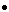  Thin liquids: milk, juice, formula. Milk or other light-colored thin liquid is recommended for visibility. Barium liquid is excellent to detect aspiration, but retract the scope to prevent gunking during the swallow. Thick liquids: nectar or honey consistency; milkshakes Puree Semisolid food: mashed potato, banana, pasta Soft solid food (requires some chewing): bread, soft cookie, casserole, meat loaf, cooked vegetables Hard, chewy, crunchy food: meat, raw fruit, green salad Mixed consistencies: soup with food bits, cereal with milk, appleAmounts/bolus sizesIf measured bolus sizes are given, a rule of thumb that applies to many patients is to increase the bolus size with each presentation until penetration or aspiration is seen. When that occurs, repeat the same bolus size to determine if this pattern is consistent. If penetration/aspiration occurs again, do not continue with that bolus amount. The following progression of bolus volumes are suggested:<5 cc if pt is medically fragile and/or pulmonary clearance is poor5 cc (1 teaspoon)10 cc15 cc (1 tablespoon)20 cc (heaping tablespoon, delivered)Single swallow from cup or straw: monitoredSingle swallow from cup or straw: self-presentedFree consecutive swallows: self-presentedFeed self food at own rateThe FEESR ice chip protocolPart I: Emphasize anatomy, secretions, laryngeal competence, sensationNote spontaneous swallows, cued swallowPart II: Deliver ice chipsNote effect on swallowing, effect on secretions, presence of cough if aspirated.IX. “Now I’d like you to sing a song.  Really try to make sure I can hear each word.  Could you please sing ‘Happy Birthday?’ ”How well is the tune carried?  ___0 = no pitch differentiation; 1 = melodic, but doesn’t resemble the song; 2 = melody resembles the song, but with major or frequent pitch errors; 3 = minor, few, or no pitch errors2. How adequate is articulation? (briefly comment on intelligibility, variability, and general severity of articulation difficulty)1. CatCatnipCatapultCatastrophe2. ThickThickenThickening 1. animal2. snowman3. artillery 4. stethoscope 5. rhinoceros6. volcano7. harmonica 8. specific 9. statistics10. aluminum 1. We saw several wild animals.2. My physician wrote out a prescription.3. The municipal judge sentenced the criminal.SubjectiveOn time or late. Length of session.Subjective information describing the client’s physical and/or emotional state, including affect, mood, level of motivation, and attention.                      Observed or ReportedMay include medical, academic, social updates, etc.ObjectiveLTG: SMART Goal (Specific, Measurable, Actionable, Attainable, Relevant (functional), Time boundSTG:DataAssessmentAssessment of data and factors that may have affected performance. Analyze the outcome in terms of:Performance - compare with previous sessions A. Increase, decrease or consistent.  B. Increased or decreased use of cues from previous sessionsWhat worked? What did not Stimuli usedCuesPlanPlan for next session:When is next visit?Discuss modifications needed (e.g. in terms of cues, stimuli, advance or decrease to next level, etc.)If goals remain the same indicate why (e.g., Target STG 1 until goal mastered )Include suggestions for home program/ follow through suggestions       5.  List specific ReinforcementSpontaneousChoice/ContrastSelf-correct (with structure cards)Choice/Contrast(with structure cards)What SizeColorNumberShapeWhereMovementMoodBackgroundPerspectiveWhenSoundS    M    PSpontaneousVerbal Cue Spontaneous Verbal Cue1    O       R2    345CV/VCCV/VCLetterDrawSoundCV/VCCV/VCLetterDrawSoundCV/VCCV/VCLetterDrawSoundCVCLetterDrawSoundCVCLetterDrawSoundCVCLetterDrawSound